Anexo N° 4/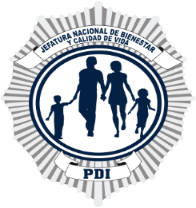 Solicitud de Incorporación a Socio de la Jenabien y Autorización de Descuento para Personal con más de 20 años de Servicio en la PDI1.- Antecedentes Personales:Nombre Completo: _______________________________________________________Cargo y Grado: ___________________RUN : ________________IBM: _____________Domicilio Particular: ______________________________________________________Cta. Bancaria N°: __________, Tipo de Cuenta: _________, Banco :_______________Email: _________________________________ Fono Celular: ____________________2.- Integrantes del Grupo Familiar.Conforme a la Orden N° 20 de fecha 03.JUN.020 de esta Jefatura Nacional, se estableció la definición de grupo familiar como: “…la o él cónyuge, acuerdo de unión civil, así como los hijos, sean o no cargas familiares, (se acredita el vínculo con certificado respectivo), hasta los 18 años de edad o 24 años cuando estén cursando estudios, lo que se acredita mediante certificado de alumno regular y emitido a la fecha de la solicitud”.Mediante la presente, solicito ser incorporado como Socio de la Jefatura Nacional de Bienestar y Calidad de Vida, y autorizo, se descuente mensualmente de mi remuneración, el 1,99% de mi sueldo base, correspondiente a la cuota de Socio. Asimismo, faculto expresamente, se descuente de mis remuneraciones o de mi pensión de retiro de Dipreca, según corresponda, los valores de todas las obligaciones que contraiga con la Jenabien, lo que me será aplicable aun cuando, por cualquier motivo, razón, causa o circunstancia, haya sido desafiliado de la Jenabien. Para los fines propios de esta Jefatura, permito que se puedan consultar todos mis antecedentes, a través de sistemas como: Directorio Comercial “Dicom”, Boletín comercial y otros, especialmente, con el fin de aprobar o rechazar prestaciones económicas, crediticias, comerciales y/o autorizar pagos por descuentos por planilla. 						____________________________________								Firma del Interesado3.- Club de Campo “El Detective”Solicito a la Jefatura Nacional de Bienestar y Calidad de Vida, mi incorporación para ser Socio (a) del Club de Campo “El Detective”, autorizando que se me descuenten de mis haberes la suma mensual de $ 2.000.___________________________							 			Firma 4.- Club Social PDI Solicito a la Jefatura Nacional de Bienestar y Calidad de Vida, mi incorporación para ser Socio (a) del “Club PDI”, autorizando que se me descuenten de mis haberes la suma mensual de $ 2.000.___________________________							 			Firma Se deben completar todos los datos solicitados, adjuntando última liquidación de sueldo y fotocopia de la Cédula de Identidad del solicitante. El Socio activo, al cumplir 20 años de servicio en la PDI, con Derecho a Pensión de Retiro, No requerirá de Avales, no obstante, ese día deberá suscribir “Mandato Especial” (Anexo N°7) que le permitirá comprar bienes, contratar servicios y solicitar préstamos, hasta un máximo total de $ 4.000.000 (cuatro millones de pesos), mediante el cual, autoriza que le sean descontados desde su remuneración de la PDI o Pensión de Retiro Dipreca, según corresponda, los compromisos económicos que contraiga con la Jefatura de Bienestar Rol Único Tributario N° 60.506.011-0, más intereses o reajustes generados por retraso o mora.  Sobre $ 4.000.000 y hasta $ 10.000.000 de pesos, el Socio requirente, deberá Ceder a la Jefatura de Bienestar “Mandato para suscribir y Completar Pagaré”. (Anexo N°8).No obstante, lo anterior, si al cumplir 20 años de servicio, el socio titular tiene deudas pendientes con la Jenabien, el aval o codeudor solidario mantendrá vigente dicha condición hasta que el compromiso sea pagado en su totalidad.Para solicitar Préstamos en dinero en efectivo, se deberá completar y enviar Formulario de “Préstamo Jenabien 2020” (Anexo N° 9). Declaro haber tomado conocimiento de los Manuales de Normas de Buena Convivencia de la Jenabien, aprobados por orden N° 20 de fecha 03.JUN.020, los cuales me comprometo a cumplir cabalmente (Anexo N°10).La aprobación y condiciones definidas para la entrega de prestaciones económicas en JENABIEN, se encuentran condicionadas a la solicitud del socio, socio en tránsito y/o socio en retiro y evaluación comercial previa, conforme a las normas contempladas en La Ley Nº 18.834, sobre estatuto administrativo.  En……………………………. a ……… del mes ………………… del año …………….………..…………………………………..Declaro haber leído, comprendido y aceptado todo lo antes expuestoENVIAR ESTE ANEXO A: socios.jenabien@investigaciones.clIntegrantes del Grupo FamiliarIntegrantes del Grupo FamiliarIntegrantes del Grupo FamiliarIntegrantes del Grupo FamiliarParentesco Nombre CompletoCédula de Identidad EdadCónyuge Acuerdo de Unión CivilHijos